            PhD Opportunity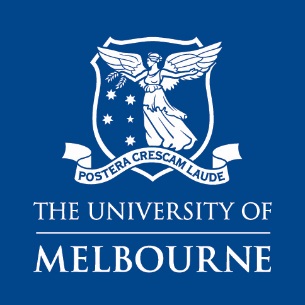 Indigenous Health, Applied Biostatistics and Geographic Information Systems (GIS)Expression of InterestThe Indigenous Epidemiology and Health Unit, in the Centre for Epidemiology and Biostatistics, Melbourne School of Population and Global Health, is looking for a talented student to undertake a PhD focusing on geographic variation in Aboriginal and Torres Strait Islander early childhood health outcomes. The Centre has one scholarship for an appropriately qualified student to commence research in 2019 in this exciting area.The PhD opportunity is part of an NHMRC-funded study “Defying the Odds” exploring the perinatal factors, maternal- and grand-maternal- health and social risk and availability of culturally secure service provision on morbidity and mortality of Aboriginal children in the first five years of life.   The PhD research would focus on patterns of area-level variation in hospital admissions, emergency presentations, and deaths among all Aboriginal and Torres Strait Islander children born in WA between 2000-2013, and would be tailored with the candidate to suit the candidate and research team’s areas of interest).  The study has extensive data resources, comprising data from 12 different linked health and administrative datasets and geographic location data to SA1 level.  The PhD research will involve a variety of statistical models, including multilevel models with spatial-correlated effects and the possibility of using Bayesian disease mapping to explore the patterns of variation in the outcomes across regions.  Analysis will be conducted using SAS/Stata and GIS software.  The project will suit candidates with undergraduate degrees in mathematics/statistics looking for an applied statistical PhD, or candidates with health/biomedical background and with solid experience in biostatistics (eg. Masters of Biostatistics or similar) and in interest in geographic analysis methods.About youYou should have obtained an Honours or Masters Degree or demonstrated equivalence and you will need to be an Australian or New Zealand citizen or an Australian permanent resident.Applicants are required to meet the University of Melbourne’s requirements for a Research Higher Degree candidature. Please refer to: http://mdhs-study.unimelb.edu.au/degrees/doctor-of-philosophy/entry-requirements#entry-requirements. ABOUT THE SCHOLARSHIPThe Centre is offering one scholarship for a student to undertake research on geographical variation in Indigenous child health outcomes. You will receive an  Australian Government Research Training Program Scholarship which provides a fortnightly stipend. Additional funding is available for conference attendance. Further details on the stipend and scholarship terms can be found here: http://services.unimelb.edu.au/__data/assets/pdf_file/0010/2632195/2016-GRS-T-and-C-v6a.pdf.How to applyHow to ApplyPlease complete the expression of interest form (below) and send a completed copy, along with your CV, academic transcript and academic references as a single pdf document to Bridgette McNamara: bridgette.mcnamara@unimelb.edu.au  For further enquiries please contact Dr McNamara on the above email or on +61 3 90355119Expression of Interest FormPlease note that, if successful, you are also required to submit an application for a University of Melbourne Graduate Research Degree and Scholarship. http://futurestudents.unimelb.edu.au/admissions/applications/researchApplicant Information Academic DetailsReferee 1 - Contact detailsReferee 2 - Contact detailsCareer Objectives/VisionPlease summarise how the Scholarship would advance your career objectives and outline your vision for the next 5 years (max 200 words).DOCUMENTS TO ATTACHPlease attach your Curriculum Vitae (maximum three A4 pages)Please attach your academic transcriptsFull name: (including title)Current institution:University of Melbourne student number (if applicable):Residential address:Suburb:Postcode:Telephone contact:Email:Citizenship category:(Please indicate)Australian citizen  (   )Permanent resident  (   )New Zealand citizen holding a Special Category Visa  (   )List below all tertiary level studies you have undertaken including those in which you are currently enrolled (whether you have completed them or not) beginning with the most recent.† If you are currently completing a degree, please write CU for ‘current’ and include the date that you anticipate completion. If you began a degree and did not complete it, write INC for ‘incomplete’ and include the date when you ceased study. If you completed the degree please write CO for ‘complete’ and include the completion date.‡ Program length is the usual duration of the program on a full-time basis.List below all tertiary level studies you have undertaken including those in which you are currently enrolled (whether you have completed them or not) beginning with the most recent.† If you are currently completing a degree, please write CU for ‘current’ and include the date that you anticipate completion. If you began a degree and did not complete it, write INC for ‘incomplete’ and include the date when you ceased study. If you completed the degree please write CO for ‘complete’ and include the completion date.‡ Program length is the usual duration of the program on a full-time basis.List below all tertiary level studies you have undertaken including those in which you are currently enrolled (whether you have completed them or not) beginning with the most recent.† If you are currently completing a degree, please write CU for ‘current’ and include the date that you anticipate completion. If you began a degree and did not complete it, write INC for ‘incomplete’ and include the date when you ceased study. If you completed the degree please write CO for ‘complete’ and include the completion date.‡ Program length is the usual duration of the program on a full-time basis.List below all tertiary level studies you have undertaken including those in which you are currently enrolled (whether you have completed them or not) beginning with the most recent.† If you are currently completing a degree, please write CU for ‘current’ and include the date that you anticipate completion. If you began a degree and did not complete it, write INC for ‘incomplete’ and include the date when you ceased study. If you completed the degree please write CO for ‘complete’ and include the completion date.‡ Program length is the usual duration of the program on a full-time basis.List below all tertiary level studies you have undertaken including those in which you are currently enrolled (whether you have completed them or not) beginning with the most recent.† If you are currently completing a degree, please write CU for ‘current’ and include the date that you anticipate completion. If you began a degree and did not complete it, write INC for ‘incomplete’ and include the date when you ceased study. If you completed the degree please write CO for ‘complete’ and include the completion date.‡ Program length is the usual duration of the program on a full-time basis.Name of degree (e.g. Bachelor of Arts)Name of Institution & country† Current (CU)/ Incomplete (INC)/Complete (CO)Date completed/ceasedExpected date of completion (mm/yy)Program length‡(e.g. 3 years)Full name:(including title)Institution:Department:Telephone:Email:Full name:(including title)Institution:Department:Telephone:Email:Please note the following documentation requirements:You must provide the full official transcript(s) on official university letterhead, indicating all subjects and results in all years of study for each qualification completed or attempted. If you have completed a degree but your transcript does not state this, you must provide a copy of the award certificate or an original or copy of a letter from your institution on university letterhead confirming you have completed all the requirements of the degree program and are eligible to graduate or have graduated.If your transcripts do not contain actual numeric marks (e.g. 82%) or Grade Point Averages (e.g. 3.4) you should provide a separate official explanation of the relevant university’s grading system, or official advice from the awarding institution detailing the numeric marks you achieved for your tertiary studies.Applicants with a Masters qualification that is graded as Pass/Fail only should provide examiners’ reports (a report containing examiners’ feedback/ detailed information about your thesis) if they are available.All applicants with a Masters qualification should provide an extract from the relevant university handbook (or website) that clearly states (i) the normal duration of the Masters course (e.g. two years full-time) and (ii) the structure of the course (e.g. minimum of 24 points, of which 18 points are a research project). You must provide information about the amount of research required for the qualification.If you are currently enrolled in a tertiary course, please provide a transcript that shows your results to date and provide final transcripts as soon as they become available.If you have received credit toward your degree at the third year level or higher, please include the transcript/s for the studies for which you have received credit.Documents in languages other than English must be accompanied by an English translation by an accredited translator.If your current name is not the same as the name on your transcripts (e.g. due to marriage) please provide a copy of evidence of change of name (e.g. a marriage certificate).